Zoom 2 de NoviembrePara iniciar la clase jugaremos a  la ruleta de “Los opuestos o iguales”, iremos girando la ruleta y depende de la imagen que salga deberán decir una palabra que signifique lo mismo o lo opuesto.https://wordwall.net/es/resource/6078844/iguales-y-distintos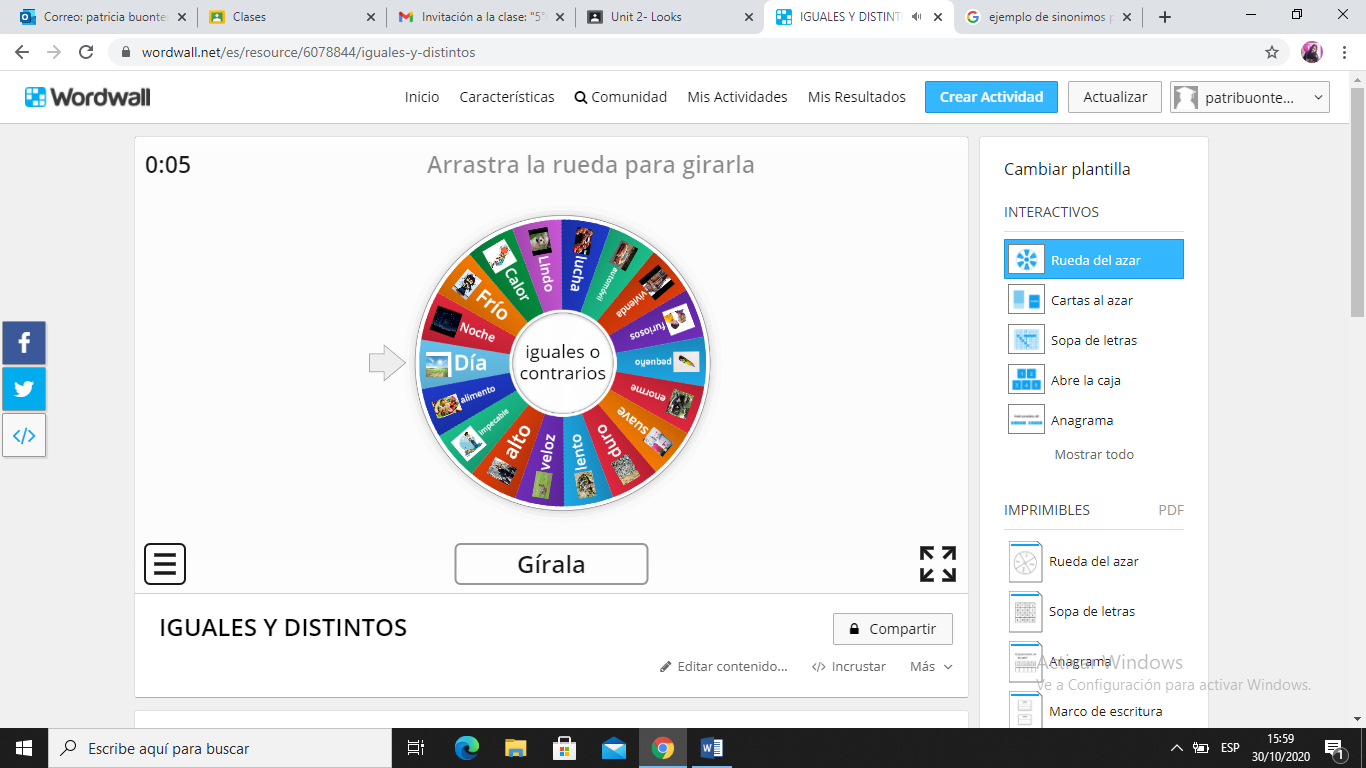 Una vez que todos hayan jugado, explicaremos que aquellas palabras que indican lo contrario se llaman ANTÓNIMOS y las que significan lo mismo se denominan SINÓNIMOS.DEFINICIÓN QUE QUEDARÁ EN EL CUADERNO DE CLASES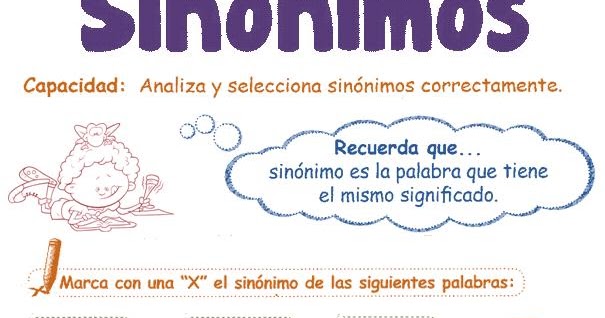 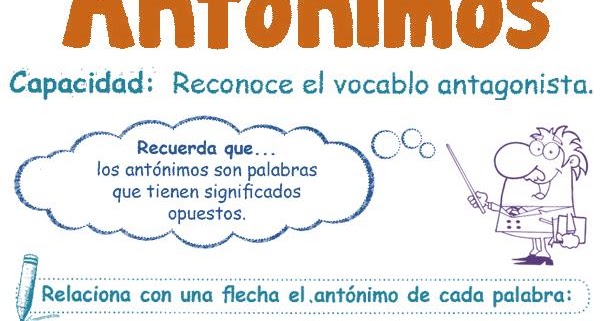 Después del zoom:Realizá las páginas 90 y 93  del libro.Plataforma:Envíame la actividad número 2 de la página 90.Del punto 1 de la página 91, el segundo ejercicio.PARA JUGAR EN CASAhttps://wordwall.net/es/resource/6077898/opuestos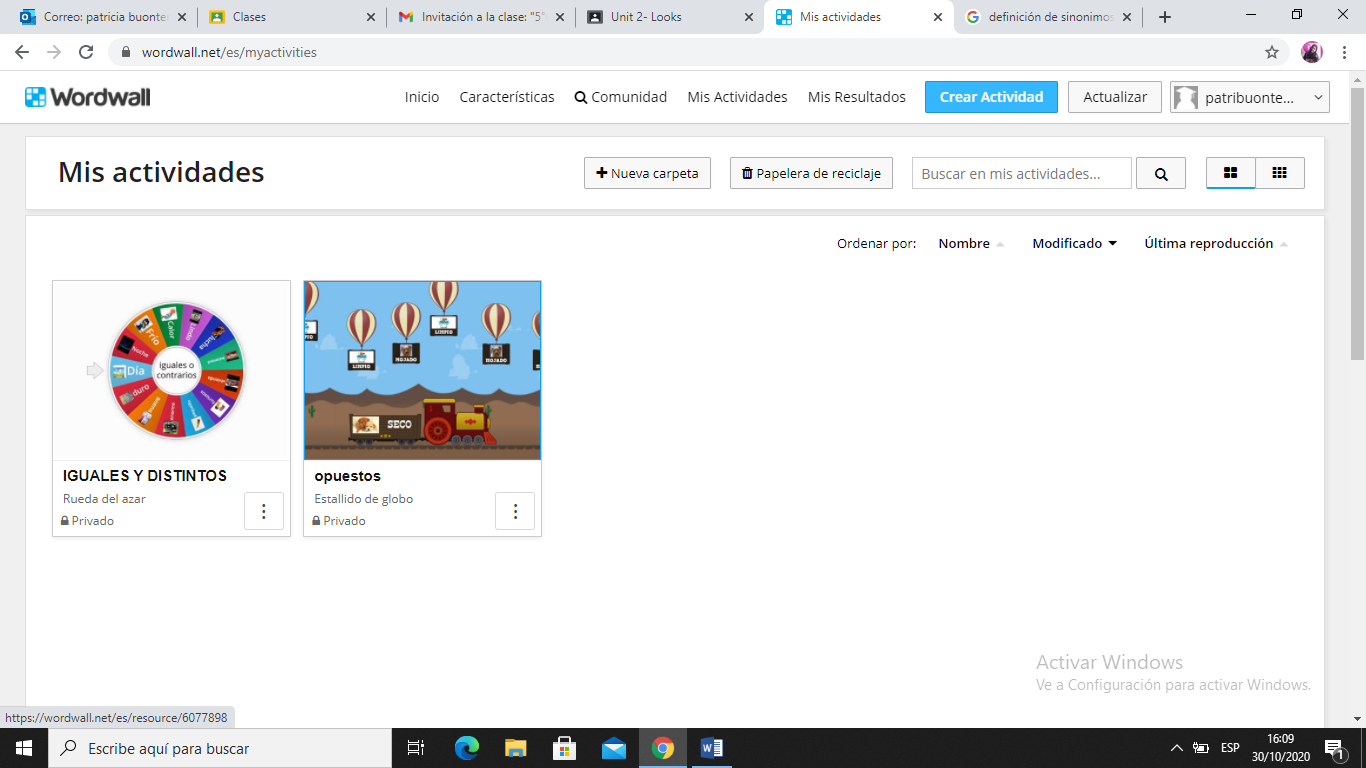 ContenidosObjetivosSinónimos y AntónimosComprensión del concepto de sinónimo y antónimo